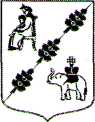 СОВЕТ ДЕПУТАТОВ МУНИЦИПАЛЬНОГО ОБРАЗОВАНИЯ «КОБРИНСКОЕ СЕЛЬСКОЕ ПОСЕЛЕНИЕ» ГАТЧИНСКОГО МУНИЦИПАЛЬНОГО РАЙОНА  ЛЕНИНГРАДСКОЙ ОБЛАСТИ(Четвертого созыва)РЕШЕНИЕ  от   29 октября 2020 года                                                                № 35В целях реализации конституционных прав граждан и совершенствования системы информирования граждан и хозяйствующих субъектов о деятельности органов местного самоуправления Кобринского сельского поселения  Гатчинского муниципального района Ленинградской области, для обеспечения функционирования официального сайта МО «Кобринское сельское поселение» Гатчинского муниципального района Ленинградской области, введенного в эксплуатацию с 02.02.2010 с учетом положений Федерального закона от  09.02.2009  8-ФЗ  «Об обеспечении доступа к информации о деятельности государственных органов и органов местного самоуправления»,  Устава МО «Кобринское сельское поселение» Гатчинского  муниципального района Ленинградской области, Совет депутатов Кобринского сельского поселенияРЕШИЛ:С 30.10.2020 года ввести в промышленную эксплуатацию новую версию официального сайта МО «Кобринское сельское поселение» Гатчинского муниципального района  Ленинградской области по адресу  https://кобринское.рф/ и считать его официальным источник опубликования информации в сети «Интернет».Вывести с 29.10.2020 г. из эксплуатации старую версию официального сайта Кобринского сельского поселения Гатчинского муниципального района Ленинградской области. http://www.kobrino.ru/Назначить ответственным за размещение информации на официальном сайте МО «Кобринское сельское поселение» заместителя главы администрации  МО «Кобринское сельское поселение» Халтунена Д. С., и в соответствии с действующим законодательством, необходимой информации – специалистов администрации МО «Кобринское сельское поселение» в рамках своей компетенции.Решение   вступает в силу   с момента   принятия  и  подлежит   официальному опубликованию.          Глава МО«Кобринское сельское поселение»                                          Н.Л. Деминенко«О введении в промышленную эксплуатацию новой версии официального сайта МО «Кобринское сельское поселение» Гатчинского муниципального района Ленинградской области»